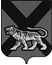 ТЕРРИТОРИАЛЬНАЯ ИЗБИРАТЕЛЬНАЯ КОМИССИЯ ГОРОДА СПАССКА-ДАЛЬНЕГОР Е Ш Е Н И Е21.11.2015			         г. Спасск-Дальний			    № 512/13013 ч. 55 мин.Рассмотрев документы, представленные в территориальную избирательную комиссию города Спасска-Дальнего для заверения списка кандидатов в депутаты Думы городского округа Спасск-Дальний, выдвинутого избирательным объединением Приморским региональным отделением Всероссийской Политической партии «ЕДИНАЯ РОССИЯ» на досрочных выборах депутатов Думы городского округа Спасск-Дальний седьмого созыва, назначенных на 20 декабря 2015 года, территориальная избирательная комиссия города Спасска-Дальнего установила отсутствие документов кандидата Мироненко Вадима Константиновича, предусмотренных пунктом 2 статьи 39 Избирательного кодекса Приморского края.21 ноября 2015 года, в 13 часов 15 минут, в территориальную избирательную комиссию города Спасска-Дальнего поступило заявление о снятии кандидатуры от кандидата Пащук Александра Владимировича, выдвинутого в составе списка кандидатов избирательным объединением Приморским региональным отделением Всероссийской Политической партии «ЕДИНАЯ РОССИЯ» на досрочных выборах депутатов Думы городского округа Спасск-Дальний седьмого созыва, назначенных на 20 декабря 2015 года.В соответствии с частью 12 статьи 41, статьёй 47 Избирательного кодекса Приморского края территориальная избирательная комиссия города Спасск-ДальнийРЕШИЛА:Исключить кандидата Мироненко Вадима Константиновича из списка кандидатов, выдвинутого избирательным объединением Приморским региональным отделением Всероссийской Политической партии «ЕДИНАЯ РОССИЯ».Исключить кандидата Пащук  Александра Владимировича из списка кандидатов, выдвинутого избирательным объединением Приморским региональным отделением Всероссийской Политической партии «ЕДИНАЯ РОССИЯ».Заверить список кандидатов в депутаты Думы городского округа Спасск-Дальний в количестве 18 (восемнадцать) человек, выдвинутый в установленном порядке избирательным объединением Приморским региональным отделением Всероссийской Политической партии «ЕДИНАЯ РОССИЯ» (прилагается).Направить настоящее решение в Избирательную комиссию Приморского края.Разместить настоящее решение на официальном сайте городского округа Спасск-Дальний в разделе «ТИК» в информационно-коммуникационной сети Интернет.Председатель комиссии                                                                С.А. ЧеревиковаСекретарь  комиссии                                                                    Е. Г. БондаренкоСПИСОК КАНДИДАТОВв депутаты Думы городского округа Спасск-Дальний, выдвинутыйизбирательным объединением Приморским региональным отделением Всероссийской политической партии «ЕДИНАЯ РОССИЯ»Общая часть1.Доленчук Евгений Анатольевич, дата рождения   - 21   марта 1968 года;   место рождения  - с. Буссевка Спасский район Приморский край; место жительства - Приморский край, г. Спасск – Дальний; основное место работы или службы, занимаемая должность/ род занятий - ООО «ДВ-Тандем», заместитель директора.2.Забудская Светлана Васильевна, дата рождения   - 17   марта 1966 года; место рождения  - с. Чкаловское Спасского района Приморского края; место жительства  - Приморский край, г. Спасск – Дальний; основное место работы или службы, занимаемая должность/ род занятий - КГБУЗ «Спасская городская больница», главный врач; член Всероссийской политической партии «ЕДИНАЯ РОССИЯ».3. Иванова Ирина Николаевна, дата рождения - 02   августа 1959 года; место рождения - гор. Спасский-Дальний Приморского края; место жительства -  Приморский край, Спасский муниципальный район, с. Славинка; основное место работы или службы, занимаемая должность/ род занятий - ООО «ВИЗА», директор; член Всероссийской политической партии «ЕДИНАЯ РОССИЯ». 4. Шагинян Артур Хачикович, дата рождения – 02 августа 1994 года 1966 года; место рождения - гор. Спасск-Дальний Приморского края; место жительства – с. Спасское Спасского р-на Приморского края; основное место работы или службы, занимаемая должность/ род занятий – Школа экономики и менеджмента Дальневосточного федерального университета, студент.5. Рябий Александр Кириллович, дата рождения – 06 ноября 1949 года; место рождения – гор. Спасск-Дальний Приморского края; место жительства - Приморский край, г. Спасск-Дальний; основное место работы или службы, занимаемая должность/ род занятий – ООО «Приморский механический завод», исполнительный директор; член Всероссийской политической партии «ЕДИНАЯ РОССИЯ». Территориальная группа(одномандатный избирательный округ № 1)1.Ватулич Константин Алексеевич, дата рождения - 13   февраля 1964 года; место рождения - гор. Спасск-Дальний Приморского края; место жительства  Приморский край, г. Спасск – Дальний; основное место работы или службы, занимаемая должность/ род занятий – индивидуальный предприниматель.2.Грунцова Екатерина Викторовна, дата рождения   - 22 мая 1979 года; место рождения  - гор. Краснодар; место жительства - Приморский край, г. Спасск - Дальний,  основное место работы или службы, занимаемая должность/ род занятий – индивидуальный предприниматель.Территориальная группа(одномандатный избирательный округ № 2)1.Баранов Борис Александрович, дата рождения   - 21   февраля  1975 года, место рождения - посёлок Спорное Ягоднинского района Магаданской области; место жительства  Приморский край, г. Спасск – Дальний; основное место работы или службы, занимаемая должность/ род занятий – ИП Доленчук Евгений Анатольевич,  главный инженер.2.Чуркин Виктор Васильевич, дата рождения   - 19   декабря 1974 года, место рождения  гор. Спасск-Дальний Приморского края; место жительства  Приморский край, г. Спасск – Дальний; основное место работы или службы, занимаемая должность/ род занятий – ООО «Приморский механический завод»; начальник производственно-технического отдела.Территориальная группа(одномандатный избирательный округ № 3)2.Чернов Александр Николаевич, дата рождения  - 10   ноября 1971 года; место рождения - гор. Арсеньев  Приморского края; место жительства -  Приморский край, Спасский муниципальный район, с. Буссевка; основное место работы или службы, занимаемая должность/ род занятий – временно неработающий.Территориальная группа(одномандатный избирательный округ № 4)1.Новиков Виктор Валентинович, дата рождения – 05 февраля 1968 года; место рождения - гор. Спасск -Дальний Приморский край; место жительства-  Приморский край, г. Спасск – Дальний; основное место работы или службы, занимаемая должность/ род занятий – ООО «Спассктеплоэнерго», директор.Территориальная группа(одномандатный избирательный округ № 5)1.Конах Сергей Валентинович, дата рождения - 28   августа 1974 года; место рождения - с. Спасское Спасского р-на Приморского края; место жительства-  Приморский край, г. Спасск – Дальний; основное место работы или службы, занимаемая должность/ род занятий – ООО «Артель-1»; заместитель директора по правовым вопросам.Территориальная группа(одномандатный избирательный округ № 6)1.Колесникова Александра Николаевна, дата рождения - 23   марта 1961 года; место рождения - с. Тимофеевка Сидельнивского района Омской области; место жительства - Приморский край, г. Спасск – Дальний; основное место работы или службы, занимаемая должность/ род занятий – индивидуальный предприниматель.Территориальная группа(одномандатный избирательный округ № 7)1.Бандинок Татьяна Петровна, дата рождения - 02  сентября 1961 года; место рождения  - гор. Коммунарск Ворошиловградской области Украина; место жительства - Приморский край, Спасский муниципальный район, с. Прохоры; основное место работы или службы, занимаемая должность/ род занятий – индивидуальный предприниматель.Территориальная группа(одномандатный избирательный округ № 8)1.Мереняшева Ирина Дмитриевна, дата рождения   - 24   мая 1964 года; место рождения  - пос. Приморский___ Хасанского  района  Приморского края; место жительства  Приморский край, г. Спасск – Дальний; основное место работы или службы, занимаемая должность/ род занятий – ООО «Спассктеплоэнерго», мастер.2.Уланов Виталий Николаевич, дата рождения - 31 августа 1980 года; место рождения - гор. Спасск-Дальний Приморского края; место жительства -  Приморский край, г. Спасск – Дальний; основное место работы или службы, занимаемая должность/ род занятий – ООО «Приморский механический завод»; экономист по планированию; член Всероссийской политической партии «ЕДИНАЯ РОССИЯ».Территориальная группа(одномандатный избирательный округ № 9)1.Дридгер Генрих Николаевич, дата рождения  - 13   июня 1971 года; место рождения - гор. Спасск-Дальний Приморского края; место жительства-  Приморский край, г. Спасск – Дальний; основное место работы или службы, занимаемая должность/ род занятий – ИП  Доленчук  Инна  Владимировна; водитель.Территориальная группа(одномандатный избирательный округ № 10)1.Ларьков Михаил Александрович, дата рождения - 06   апреля 1992 года; место рождения - гор. Спасск-Дальний Приморского края; место жительства-  Приморский край, г. Спасск – Дальний; место жительства-  Приморский край, г. Спасск – Дальний; основное место работы или службы, занимаемая должность/ род занятий – Филиал ОАО «РЖД» Центральная дирекция инфраструктуры Дальневосточная дирекция инфраструктуры Спасск-Дальненская дистанция сигнализации, централизации и блокировки (1 группа), электромеханик.О заверении списка кандидатов в депутаты Думы городского округа Спасск-Дальний, выдвинутых избирательным объединениемПриморским региональным отделением Всероссийской Политической партии «ЕДИНАЯ РОССИЯ» на досрочных выборах депутатов Думы городского округа Спасск-Дальний седьмого созыва, назначенных  на 20 декабря 2015 годаПриложениек решению территориальной избирательной комиссии города Спасска-Дальнегоот 20.11.2015 № 512/129